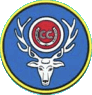 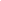 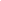 The Hertfordshire Centre Caravan & Motorhome ClubMinutes of committee meeting held on 16 October 2023Video conferenceMEETING MINUTESPositionMembersInitialsAttendedChairman / Website EditorAlan EvansAEYesTreasurerVanessa CannonVCYesSecretaryJean Hickman JHYesRally SecretarySandie EvansSEYesSocial SecretaryJenny VardonJVYesRally Equipment Officer / Health and Safety OfficerGordon PearcyGPNoPublic Relations OfficerMichele GilbertMGYesAttendance OfficerSue FloodSFYesAudio Equipment OfficerMick LucasMLNoStacey HickmanSHYesDiscussionAction To Be Taken ByWhen1.Welcome1.1The Chairman opened the meeting and welcomed Committee members.  2.Apologies for absence2.1Apologies were received from GP and ML.3.Minutes of meetings held on 07 March 20233.1The minutes were agreed to be a true record of the meeting.4.Matters arising from previous meetings4.1There were no matters arising.5.Chairman’s report	5.1The Chairman reported that there had been good attendance at recent rallies with half the ralliers being visitors. He suggested that the next challenge for the Centre would be to ensure that the 2024 rally programme got off to a good start. He noted that there was a significant shortage of members putting themselves forward as rally officers and advised that SE would pick this up in her Rally Secretary’s report later on the agenda. The Chairman advised that some North London (NL) members had indicated that they may sign up to the Herts Centre, but this would depend on the results of the NL AGM. JH was thanked for arranging a successful AGM and SE advised that she had received interest about booking the venue from other centres, but had informed everyone that it was exclusively for Herts Centre rallies only. 6.Treasurer’s report6.1VC provided her Treasurer’s report.  She said the bank balance at the end of July had been £12,087 and at the end of August £14,004. Expenditure had been £400, most of which related to the buying of trophies, expenses and some refunds. Income had been £2,317, mainly related to balances from a rally at Sywell and Bateman’s brewery.At the end of September the bank balance had been £11,944, with income at £3,219 most of which related to balances for Sywell and some New Year rally income. Expenditure had been £5,279, most of which related to payments for Sywell tickets.In addition to this money, VC reminded the Committee that as well as the running balance in the account, the Centre has £10k lodged with Head Office,so finally the Centre is quite well off, although it is expected to make a loss this year as we are trying to spend it.6.2The Chairman thanked VC and acknowledged that spending money on equipment like the Coleman shelters and also running free rallies gave a good impression of the Centre. MG advised that she had received feedback from visitors that other Centres did not offer free rallies and people had been pleased and impressed that the Herts Centre had done this for the Children in Need rally.7.Secretary’s report	7.1JH delivered her Secretary’s report.  She advised that since the last meeting she had been working on the arrangements and the documents for the AGM. She had informed the Region of the names of this year’s Committee. 8.Rally secretary’s report	8.1SE reported the following:Past ralliesAGM/darts - this was a great weekend. Lots of nice comments had been received from visitors at the AGM.Hinxworth -  Archery was played followed by barbequed bananas with rum. Some new ralliers attended who would hopefully book oto future rallies.Sywell Classic – 53 units were booked on the rally, however this was low compared to previous years due to the Club not putting the advert in the magazine.Searles – The arrangements for this rally had gone a bit wrong when lots of ralliers had cancelled and the rally officers had pulled out as the site would not offer free places unless big numbers attended. Some members had not been happy with the arrangements.The Cock at Broom – The was a good weekend with lots of fun on Friday with the skittles. The winners were Val and Steve Edgar. Saturday night was in the village hall with Tammy entertaining. Future ralliesChildren in Need - 34 vans were booked on to date with around 70 members to feed. This rally would be a free rally with some prizes donated and items to be auctioned off. Xmas party – Rally fully booked.New Year rally – Rally fully booked.Rallies 2024Natter and chatter at Aston – Confirmed numbers of attendees were needed for catering purposes.Winterwalk – The route had been trialled. It was a lovely walk around Watton at Stone followed by lunch in The Bull pub.Valentines & Easter – A special booking form had been designed for  both rallies.8.2JH advised that the arrangements for New Year were going well.  A WhatsApp group would be set-up to keep ralliers informed on what was happening and any changes. 8.3SE informed the Committee that three or four 2024 rallies had no rally officers. SE advised that she would resend out the rally programme to try and encourage more people to consider running a rally.  SEOct 248.4SE reported that people were asking how it would work if the North London Centre folded and members transferred to the Herts Centre. SE advised that she would contact Head Office to find out if it would be appropriate for them to run rallies for the Herts Centre. SEOct 249.Any Other Business9.1SE advised that the next newsletter was nearly completed and she would send to JH to circulate.  SEOct 249.2MG asked Committee members to confirm if they would like to attend a Christmas party on 16 December. £20 deposit was needed. She advised that she would resend out the information.MG/AllOct 249.3SE asked JH to confirm if there were any yellow tablecloths available for the Children in Need rally. She noted that tea and coffee was available so would not need to be purchased. AE suggested that he wrote a piece about the rally for the Look East TV programme and this may encourage a camera crew to attend.JHOct 2410.Close10.1The meeting closed at 8.25pm.  